МАҚАЛАЛАР ДАЙЫНДАУҒА ҚОЙЫЛАТЫН ТАЛАПТАР«Дене тәрбиесінің жаршысы» ғылыми-практикалық журнал дене тәрбиесі мен спорттың қазіргі іргелі және қолданбалы мәселелеріне, оның ішінде спорттық педагогика, психология, физиология, медицина және басқа ғылымдардың мәселелеріне арналаған.Жариялауға ұсынылатын материалдар келесі талаптарға сай болуы керек:Файл пішімі: Microsoft Word (docx). Бет пішімі-А4. Шеттері: жоғарғы және төменгі 2.0 см; сол жақ-3.0 см; оң жақ-1.0 см. Қаріп:Times New Roman. Қаріп өлшемі: 12 pt. Кестелер, сілтемелер, сұлбалар, графиктер, диаграммалар мен суреттер мәтінінде 12 pt. кішірек қаріпті пайдалануға рұқсат етіледі. Жоларалық интервал- біркелкі. Абзацтар -1 см шегіністен басталады. Мақала көлемі – 5 беттен кем емес.	Мақала келесі қағидаларға сәйкес қатаң түрде рәсімделуі керек:Бос жолдан кейін (ж/к) ортада  бас әріптермен – мақаланың тақырыбы. Бос жолдан кейін (ж/к) ортада – автордың/лардың аты-жөні мен тегі (3 автордан аспауы керек) ғылыми дәрежесі мен ғылыми атағы (қысқартылмай), келесі жол – зерттеу жүргізілген ұйымның атауы, қала мен мемлекетін көрсетеді.   Бос ж/к бет ені бойынша  аннотация (30-100 сөз), түйін сөздер (5-7 сөз), тағы бос ж/к мақала мәтіні жазылады. Мақаланың соңында бос жол арқылы – «Әдебиеттер тізімі». Мақала атауы, автордың/лардың аты-жөні, аңдатпа және тірек сөздер үш тілде (қазақ, орыс, ағылшын) болу керек. Аударма сапалы болуы тиіс және арнайы мамандар аударуы қажет. 	Мақала құрылымы: Кіріспе (өзектілігі, мақсаты, зерттеу әдістері мен ұйымдастырылуы, зерттеу нәтижелері және оларды талқылау,); Қорытынды. Автордың/лардың аты-жөні, мақаланың тақырыбы және тараулар атауы: «Аңдатпа», «Түйін сөздер», «Кіріспе», «Әдебиеттер тізімі» қою  қаріппен болуы қажет.Мәтіндегі әдебиеттерге сілтімелер төртбұрышты жақшада араб цифрларымен беріледі. Журналда жарияланған мақала үшін: Реттік нөмері (нүктесіз), автордың аты-жөні. Мақаланың тақырыбы//Журналдың атауы.-Шыққан жылы.-№...-С...-...Кітаптар үшін: Реттік нөмір. Автордың аты-жөні. Кітап атауы. – Басылым орны: Баспа, шыққан жылы.-Беттер саны.	Мақаланың шынайылығына, сауаттылығына, авторлар жауапты. Талапқа сай келмеген мақаланы редакция қабылдамауға құқылы.Бір мақаланың құны 3500 теңгені (төлем қолма-қол немесе қолма-қол ақшасыз есеп айырысу) құрайды. Төлем мақала басы лымға қабылданған соң жүргізіледі. Журналды шығару кезеңі - тоқсанына бір рет.ТРЕБОВАНИЯ К ОФОРМЛЕНИЮ СТАТЕЙНаучно-практический журнал «Вестник физической культуры» посвящен современным фундаментальным и прикладным проблемам физической культуры и спорта, включая вопросы спортивной педагогики, психологии, физиологии, медицины и других наук.Предоставленные для публикации материалы должны удовлетворять следующим требованиям:Формат файла: Microsoft Word (docx). Формат листа: А4. Поля: верхнее и нижнее —2.0 см, левое — 3 см, правое — 1 см. Основной шрифт: Times New Roman. Размер шрифта основного текста: 12 пунктов. Допускается использование шрифта меньшего размера (12 пунктов) в тексте таблиц, ссылок, схем, графиков, диаграмм и рисунков. Межстрочный интервал: одинарный. Абзацный отступ -1,0 см. Объем статьи – не менее 5-ми полных страниц.        Статья должна быть оформлена в строгом соответствии со следующими правилами: Через пустую строку по центру прописными буквами –название статьи. Через пустую строку по центру – фамилия и инициалы автора (-ров) (не более 3 авторов), ученая степень и ученое звание (без сокращений), ниже без пропуска наименование организации, город и страна. Далее через пустую строку по ширине страницы – аннотация (от 30 до 100 слов) и ключевые слова (5-7 слов) и через пустую строку – текст статьи. В конце статьи через пустую строку - «Литература».     Название статьи, ФИО авторов (полностью), аннотация и ключевые слова должны быть на трех языках (казахский, русский, английский). Перевод должен быть качественным и выполнен специалистами. Структура статьи: Введение (актуальность, цель и задачи исследования, методы и организация исследования, результаты исследования и их обсуждение,). Выводы. Необходимо выделить жирным шрифтом ФИО автора (-ров)*, наименование статьи и наименования разделов: «Аннотация», «Ключевые слова», «Введение», «Литература».ссылки на литературу в тексте приводятся арабскими цифрами в квадратных скобках. для статьи, опубликованной в журнале: порядковый номер (без точки), фамилия и инициалы автора. Название статьи//Название журнала.- Год издания.- № ….- С…-…для книг: Порядковый номер. Фамилия и инициалы автора. Название книги. – Место издания: Издательство, год издания. – Количество страниц. Ответственность за достоверность, грамотность материалов несут авторы статей. Редакция вправе отклонять не соответствующие требованиям материалы. Стоимость одной статьи составляет 3500 тенге (оплата по наличному или безналичному расчету). Оплата производится после одобрения статьи. 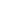 Периодичность издания журнала – 1 раз в квартал.